 Beech Class Spring Newsletter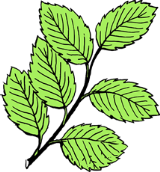 We will continue with our theme of Extreme Earth until the end of the Spring Term. We will delve beneath the earth’s surface and learn all about the history of mining in Cornwall and the part that Lostwithiel played in Cornwall’s rich tin mining history. We will develop our knowledge of the earth’s magnetic core and investigate magnets and their properties and uses in science. In RE we are learning how festivals and family life show what matters to Jewish people. The children will be exploring pulleys and designing a cable car in forest school.Our English learning will continue to be based around ‘The Firework Maker’s Daughter’ by Philip Pullman where we will be writing instructions for making fires and writing a playscript based on the novel. We will continue to focus on spelling, handwriting, grammar and reading daily. Please ensure that the children have their school reading book and reading record in school every day.Our Maths learning will continue with fractions, followed by statistics and finally length and perimeter. There will be a strong focus on learning our 3,4,6 and 8 times tables off by heart and will practice these alongside our maths fluency daily.Our weekly timetable:Tuesday: PE and YOGAThursday: PE and homelearning handed inFriday: Spelling test and new homework given out.  Forest school.Thank you for your ongoing support,Mr Boxall (class teacher)Miss Doney (class teaching assistant)